По плану или «как получится»?Мы любим своих детей и хотим им только добра. Мы говорим им: «Стой, дальше дорога! Нельзя играть на проезжей части! Возьми меня за руку, переходим улицу!» Любой родитель, бабушка или дедушка подтвердят, что именно так (или почти так) они делают. Это план воспитания безопасного поведения на дороге у наших детей. 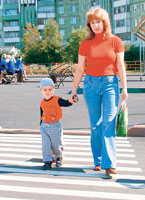 Хорошо, когда такой план нами осознаётся, систематично и планомерно реализуется в жизни, результаты его выполнения нами контролируются: мы не забываем сделать замечание или даже отругать, когда ребёнок игнорирует наши наставления. Но часто нам не хватает как раз планомерности и систематичности, настойчивости и непротиворечивости в его реализации.Всегда ли вы держите ребёнка за руку, когда находитесь на проезжей части дороги? Большинство родителей — да. Но многие держат не сами, а доверяют ребёнку держаться за себя: за ручку сумки, подол платья, за коляску... Особенно когда у родителя много сумок или коляска с другим ребёнком. А бывает, и просто банка пива мешает взять своего ребёнка за руку в ситуации потенциальной опасности.Но «держать за руку» означает не только контролировать ребёнка, а при необходимости контролировать ситуацию.Резко вырулил автомобиль; «газель», скрипя тормозами, с неубедительной быстротой снижает скорость; упала игрушка; под ногами оказался интересный ребёнку предмет; яркий рекламный щит, на который вы и не смотрите, заворожил ребёнка — это всё повод для него резко остановиться и отпустить вашу руку или то, за что он держится. По разным причинам: испуг, интерес, неожиданность, но результат один — в случае резкого изменения дорожной обстановки вы не успеете его остановить, отдёрнуть, оттолкнуть, отбросить и т.д., потому что ребёнок для вас недостижим.Уже меньше родителей держат ребёнка за руку, когда идут по проезжей части дороги в жилой зоне рядом с домом, в знакомом им районе. Это не тротуар, но нам, взрослым, он привычен именно как средство пешего передвижения. И детям мы часто говорим: «Иди рядом». Но для одних рядом — это 15-30 сантиметров (достижимо для нашей руки), а для других — 30-50 и дальше (далеко не у каждого родителя это длина руки). Научите ребёнка идти именно рядом с вами, не дальше вытянутой руки желательно по тротуару, а в жилой зоне, где нет тротуаров, по краю дороги, а не по её середине, перед вами, а не сзади.Мало кто держит ребёнка за руку на остановках общественного транспорта, пока ждут транспорт. А ведь детям скучно ждать, они развлекают себя, как умеют: крутятся вокруг столбов рядом с проезжей частью, выглядывают за пределы тротуара на приглянувшуюся им машину и т.д. Далеко не всегда, особенно пожилые люди, которым трудно выйти из маршрутки, автобуса и т.д., держат за руку ребёнка при выходе из транспортного средства. Но выход из стоящего транспорта или из-за препятствия, которое ограничивает обзор проезжей части дороги, — одна из частых причин ДТП с детьми.